PHẬT TỔ THỐNG KỶQUYỂN 52PHAÀN 2Goàm caùc muïc sau:Tuùc maïng tieàn thaân.Phoùng sinh caám saùt.Kyø ñaûo tai dò.Quoác trieàu ñieån coá.Chö quoác trieàu coáng.TUÙC MAÏNG TIEÀN THAÂN (Tieàn thaân ñôøi tröôùc)Ñôøi Taán Voõ Ñeá, tieàn thaân cuûa Döông Höïu ñaõ xaây caát Voõ Ñang Sôn Töï neân nay cung caáp chuøa aáy coù phaàn thieân naëng hôn…Ñôøi Löông Voõ Ñeá, Nhaïc Döông Vöông Tuùc thò saùt Traán Vieät thì bieát tieàn thaân cuûa mình laø Höùa Tuaân ñaõ cuøng vôùi Ñaøm Ngaïn xaây thaùp… Vua Baéc Teà Vaên Tuyeân sai ngöôøi côõi laïc ñaø ra khoûi thaønh roài mô maøng nhö trong moäng, cöù theá ñi ñeán moät chuøa trong nuùi laáy röông kinh.Coù ñaùm Sa-di goïi lôùn: A, Cao Döông côõi laïc ñaø ñeán! Roài daãn vaøo gaëp moät vò laõo Taêng hoûi: Cao Döông laøm vua nhö theá naøo?…Ñôøi Ñöôøng Thaùi Toâng, Tieàn thaân cuûa Oai Thieàn sö laø Traàn Töø Laêng nghe ngaøi Trí Giaû giaûng kinh beøn laäp naêm nguyeän. Sau sinh vaøo nhaø quan quyeàn hoï Chu beøn kính ngaøi Chöông An laøm thaày - Taøi Coâng Ñaïo Giaû thaùc sinh vaøo nhaø baø hoï Chu. Sau gaëp Töù Toå xuaát gia, chính laø Nguõ Toå Hoaèng Nhaãn.Ñôøi Ñöôøng Huyeàn Toâng. Phoøng Quan cuøng Ñaïo só Na Hoøa Phaùc qua ñaát Haï, vaøo moät ngoâi chuøa hoang, sai ngöôøi ñaøo ñaát tìm ñöôïc moät caùi bình lôùn beân trong coù chöùa baøi vieát veà Ñaïo Ñöùc cuûa Luõ Sö vaø saùch cuûa Vónh Thieàn Sö, boãng nhieân oâng bieát roõ tieàn thaân mình laø Vónh Thieàn sö - Sa-moân Phaùp Tuù ñöôïc moät vò Taêng laï daãn vaøo nuùi Chung nam thaáy moät cöûa son coù baûng ñeà teân hoài höôùng. Coù oâng laõo chæ cung ñieän ñoù baûoraèng ñaây laø nhaø ôû cuõ cuûa vua Ñöôøng. Roài sai ngöôøi haàu ñöa cho oáng saùo ngoïc (ngoïc tieâu) baûo raèng: Höông tröôùc ôû ñaây vì ham nghe nhaïc neân bò ñaøy veà laøm vua ôû coõi ngöôøi.Ñôøi Ñöôøng Tuùc Toâng. ÔÛ Taây Xuyeân, Tieát Ñoä Vyõ Cao môùi sinh, coù vò Phaïm Taêng ñeán baûo raèng: Ñaây laø haäu thaân cuûa Gia Caùt Voõ Haàu.Ñôøi Ñöôøng Hieán Toâng - Teà Quaân Taù ñöôïc moät Phaïm Taêng cho aên moät traùi taùo lieàn bieát ñöôïc tieàn thaân mình xöa laø Taêng giaûng kinh, beøn nöông ngaøi Linh AÅn maø xuaát gia, teân laø Giaùm Khoâng.Ñôøi Ñöôøng Hy Toâng - Ngaøi Tri Huyeàn Quoác Sö thaáy moät haït chaâu rôi vaøo ñuøi traùi raát ñau nhöùc, laïi thaáy treân muïc nhoït aáy coù hai chöõ “Trieäu Thoá.” Huyeàn bieát ñoù laø nghieäp ñôøi tröôùc cuûa mình, beøn naèm nghieâng hoâng phaûi maø tòch. Ñôøi cho Huyeàn laø haäu thaân cuûa Vieân AÙng…Ñôøi Toáng Nhaân Toâng - Tham Chaùnh Tröông Phöông Bình ra coi Dö Chaâu, ñeán Taêng xaù thaáy coù quyeån kinh Laêng Giaø vaãn coøn daáu tay roõ raøng, beøn bieát tieàn thaân mình laø Taêng vieát kinh - Teå Töôùng Taêng Coâng Löôïng coù tieàn thaân laø Thieàn Moân Thanh Thaûo ñöôøng - ÔÛ Dónh Chaâu coù moät ca kyõ mieäng coù muøi höông sen. Coù vò Taêng nöôùc Thuïc noùi: Coâ gaùi naøy ñôøi tröôùc laø Ni tuïng kinh Phaùp Hoa ba möôi naêm - Ñôøi Ñöôøng Trieát Toâng, Toâ Thöùc coù tieàn thaân laø Nguõ Toå Giôùi Thieàn Sö.PHOÙNG SINH CAÁM SAÙTVua Tuøy Vaên Ñeá ban chieáu: Trong thieân haï trong caùc thaùng gieâng, naêm, chín vaø caùc ngaøy Luïc Trai khoâng ñöôïc gieát haïi sinh maïng - Ngaøi Trí Giaû Thieàn sö ñeán Nhaïc Chaâu giaûng kinh Kim Quang Minh, giaùo hoùa moät Quaän naêm Huyeän, coù hôn moät ngaøn choã ñeàu boû baét caù.Vua Löông Voõ Ñeá ra saéc cho Thaùi Y khoâng ñöôïc duøng caùc con vaät coøn soáng ñeå laøm thuoác. Vieäc cuùng teá con vaät soáng ôû Giao Mieáu ñeàu thay baèng boät mì. Cuùng teá toâng mieáu thì duøng rau quaû.Vua Baéc Nguïy Hieán Vaên ra saéc chæ Teá Thieân Ñòa Toâng Xaõ khoâng ñöôïc duøng con vaät coøn soáng. Naêm ñoù cöùu soáng ñöôïc baûy vaïn naêm ngaøn con vaät.Vua Baéc Teà Vaên Tuyeân thoï giôùi khoâng aên thòt, caám trong nöôùc gieát moå...Vua Ñöôøng Cao Toå ban chieáu caùc thaùng: Moät, naêm, chín vaø caùc ngaøy Thaäp trai khoâng ñöôïc haønh hình, moå gieát, caâu löôùi...Ñöôøng Voõ Haäu ra saéc caám haún vieäc gieát moå, caâu löôùi... trong thieânhaï.Vua Ñöôøng Tuùc Toâng ra chieáu trong thieân haï laäp ao phoùng	sinhgoàm ñeán taùm möôi moát choã, Nhan Chaân Khanh soaïn baøi bia.Vua Toáng Thaùi Toå ban chieáu töø thaùng hai ñeán thaùng chín trong thieân haï daân chuùng khoâng ñöôïc löôùi raäp saên baét, gieát cheát. Vua Toáng Chaân Toâng ra chieáu trong thieân haï khaép caùc Chaâu Quaän ñeàu phuïc hoài laïi ao phoùng sinh. Nôi naøo khoâng coù ao phoùng sinh thì doïc ven bôø soâng Hoaøi qua caùc Quaän caùch thaønh naêm daëm ñeàu caám baét caù. Quan leänh chö kî laø Phan Hoa theo Phoå Hieàn Saùm Phaùp khoâng cho baét caù trong caùc ao hoà soâng suoái vaø daâng chieáu vua trôû veà kinh thì moäng thaáy caù bieán thaønh hình ngöôøi caû maáy vaïn gaøo khoùc vang trôøi raèng: Tröôûng giaû ñi roài boïn chuùng toâi ñaâu khoûi bò chöng naáu… Ngaøi Thieân Truùc Töø Vaân Phaùp sö taâu vua xin cho laáy Taây hoà laøm ao phoùng sinh. Moãi naêm vaøo ngaøy taùm thaùng tö (leã Phaät ñaûn), ngöôøi trong Quaän hoäi hoïp treân ao maëc tình thaû chim caù ñeå caàu cho Chuùa Thöôïng tröôøng thoï.Ñôøi vua Toáng Nhaân Toâng, Ngaøi Dieân Khaùnh Phaùp Trí Phaùp sö ôû Töù Minh, moãi naêm vaøo leã Phaät ñaûn thöôøng phoùng sinh chim caù ñeå chuùc Thaùnh Thoï (caàu vua soáng laâu). Quaän bieát taâu leân, vua ra saéc cho Khu Maät Löu Quaân soaïn bia ñaët ôû cöûa chuøa.KYØ ÑAÛO TAI DÒ (Caàu ñaûo heát tai öông)Ñôøi Taán Giaûn Vaên, coù quaï laøm toå treân Thaùi Cöïc ñieän. Vua trieäu Ni Sö Ñaïo Dung vaøo truyeàn giôùi Baùt quan trai, baày quaï lieàn dôøi toå ñi nôi khaùc.Coù yeâu tinh gaây bieán, vua trieäu Sa-moân Phaùp Khoaùng vaøo haønh Saùm leã, yeâu tinh lieàn tan.Ñôøi Taán Hieáu Voõ, Taây Thieân Thieäp Coâng ñeán Tröôøng An thöôøng ñoïc chuù khieán Roàng laøm möa. Taàn chuùa raát toân thôø.Vua Teà Voõ Ñeá bò beänh, trieäu caùc Sa-moân caàu Phaät, caûm ñöôïc muøi höông trôøi ñaày ñieän, caùc Thaùnh Taêng khua tích tröôïng.Ñôøi Baéc Nguïy Maân Quoác Töû Baùc Só Lö Caûnh Höïu thoâng suoát Phaät phaùp. Vì anh ruoät laøm loaïn neân bò lieân luïy, oâng chí taâm tuïng kinh thì goâng xieàng ñeàu töï môû.Ñôøi Tuøy Vaên Ñeá, coù haïn haùn, ngaøi Ñaøm Dieân Phaùp sö leân ngoài  ôû gheá vua, vua vaø Quaàn thaàn quyø thoï giôùi Baùt quan trai boãng coù möa lôùn.Vua Ñöôøng Thaùi Toâng ban chieáu taát caû Taêng vaø Ñaïo só trong kinh thaønh vaø caùc Quaän ñeàu chuyeån kinh haønh ñaïo suoát baûy ngaøy ñeâm ñeå caàu an truùng muøa. Thaùng gieâng thaùng baûy moãi naêm phaûi theo leä naøy. Vua laïi ban chieáu caùc Sa-moân ôû kinh thaønh, ngaøy hai möôi baûy moãithaùng thì haønh ñaïo chuyeån Kinh Nhaân Vöông caàu phöôùc cho nöôùc nhaø. Vua ban chieáu môøi Tònh Thieàn sö ñeán kinh caàu möa, caûm ñöôïc raùng traéng thaáy giöõa ban ngaøy vaø möa to khaép nôi.Ñôøi Ñöôøng Trung Toâng, vua chieáu môøi ngaøi Boà-ñeà-löu-chí laäp ñaøn caàu möa, ba ngaøy thì möa to.Ñôøi Ñöôøng Huyeàn Toâng, Giaëc Khöông Cö vaøo cöôùp phaù An Taây, vua chieáu môøi ngaøi Baát Khoâng tuïng chuù Nhaân Vöông caûm ñöôïc Baéc Thieân Vöông töû vaø binh thaàn xuaát hieän, binh Nguõ quoác vôõ chaïy.Ñôøi Ñöôøng Ñaïi Toâng, giaëc Thoå Phoàn vaây böùc Kinh sö, Noäi ñieän ñöa ra kinh Nhaân Vöông chieáu cho ngaøi Baát Khoâng laäp moät traêm cao toøa ñeå giaûng kinh, giaëc beøn yeân. Vua ra saéc chæ ôû Quaùn Ñaûnh ñaïo traøng choïn hai möôi baûy Sa-moân vì nöôùc luoân tuïng Phaät Ñaûnh Chuù.Sao choåi xuaát hieän ôû Phöông Ñoâng. Vua chieáu trieäu ngaøi Baát Khoâng haønh phaùp thì sao bieán maát. Muøa Xuaân ñeán Haï khoâng möa,    Sö laäp Ñaøn caàu ñaûo thì möa to khaép nôi - ÔÛ Ñöông Döông coù Tieát Ñoä Tröông Chieâu thöa cuøng Sa-moân Töï Giaùc raèng: “Nghe noùi Thaàn Long nöông ngaøi nghe kinh maø queân laøm möa. Xin ngaøi khôûi loøng Ñaïi Bi...” Sö beøn ñoát höông höôùng veà phöông xa khaán nguyeän thì maây giaêngmöa lôùn...Vua Toáng Thaùi Toå ñeán chuøa Töôùng Quoác caàu möa thieát Trai ñaõi ngaøn Taêng - Vua laïi ñeán chuøa Töôùng Quoác caàu möa daâng cuùng leã chay, möa raát to. Saép Teá Giao thì möa hoaøi khoâng ngôùt, beøn sai Söù caàu khaán ôû Thaùp Voâ UÙy Chaân Thaân, ñuùng kyø haïn thì trôøi taïnh haún.Ñôøi vua Chaân Toâng, coù ñaïi haïn, coù vò Phaïm Taêng ôû Ao Kim Minh laäp Ñaøn trì chuù eám Roàng, phuùt choác möa xuoáng.Ñôøi Ñöôøng Thaàn Toâng, muøa haï bò haïn haùn lôùn, vua ôû trong cung caám aên chay khaán nguyeän thì moäng thaáy coù vò thaàn Taêng ôû treân khoâng trung phun söông muø. Khi thöùc daäy thì möa raát to. Vua ra saéc tìm töôïng coù hình gioáng trong moäng, thì tìm thaáy töôïng vò La-haùn thöù möôøi ba thôø trong gaùc chuøa Töôùng Quoác.Ñôøi Ñöôøng Trieát Toâng. Ngaøi Thaêng Phaùp sö ôû Höng Phöôùc ñuùng laø luùc Trieäu Thanh Hieán Coâng laøm soaùi ôû ñaát Vieät bò dòch beänh vaø haïn haùn, beøn röôùc töôïng Ñaïi só Quan AÂm khaån thieát khaán nguyeän. Moät toái noï möa aøo xuoáng vaø dòch beänh cuõng tan maát. Beøn taâu vua, vua ban teân choã ôû cuûa Sö laø Vieân Thoâng.Ñôøi Ñöôøng Cao Toâng, Maïnh Haäu boû nöôùc ñi veà phöông Nam, thænh thôø töôïng Ma Leâ Chi Thieân ñeå hoä thaân. Lyù Giaùc troán giaëc gaëp ngöôøi ngoài treân xe daïy oâng ñoïc toân hieäu Ma-lôïi-chi Thieân maø khoûi naïnbinh löûa. Giaëc Kim vaøo phaù ñaát Haøng. Vua ñích thaân ñeán ñieän Ñaïi só ôû Thöôïng Truùc cung kính khaán caàu khi yeân giaëc seõ tu cuùng thuûy luïc. Vua naèm moäng thaáy caùc töû só vui möøng vì ñöôïc sinh vaøo coõi laønh. Coù ñaïi haïn, vua chieáu môøi ngaøi Ñaïo Phaùp sö caàu möa. Ngaøi ñoïc chuù hoïa buøa vaøo boán con caù gieác roài ñem thaû xuoáng caùc soâng thì möa to aøo xuoáng- Nöôùc luõ luït khoâng ruùt, vua sai Noäi Thò ñeán caàu ñaûo ôû töôïng Ñaïi só taïi Thöôïng Truùc. Vieäc xong vua cuùng muõ ngoïc baûy baùu cho töôïng.QUOÁC TRIEÀU ÑIEÅN COÁ(Goàm: Thaùnh tieát, Noäi ñaïo traøng, Coâng ñöùc vieän, Quoác huùy)Ñôøi Baéc Nguïy Thaùi Voõ, nhaân leã Phaät ñaûn, ñaàu tieân haï chieáu caùc chuøa Phaät trong thieân haï laäp Chuùc Thoï ñaïo traøng.Ñôøi Ñöôøng Huyeàn Toâng, vua chieáu caùc töï quaùn trong thieân haï laäp Tröôøng Thieân Tieát Chuùc Thoï ñaïo traøng - Vua ban saéc cho Taêng vaø Ñaïo só vaøo Tieát Thieân Thu (sinh nhaät vua) thì ñeán chuøa Khai Nguyeân haønh ñaïo thí trai.Ñôøi Ñöôøng Ñöùc Toâng, nhaân tieát Phaät ñaûn vua chieáu môøi ngaøi Tröøng Quaùn Phaùp sö vaøo Noäi ñieän giaûng kinh.Ñôøi Ñöôøng Vaên Toâng, vua ban chieáu vaøo leã Phaät ñaûn, baù quan cuøng ñeán chuøa thieát trai leã moät ngaøn Taêng.Ñôøi Ñöôøng Chieâu Toâng, nhaân leã Phaät ñaûn, vua ra saéc môøi Löôõng Nhai Taêng vaø Ñaïo só vaøo ñieän ñaøm luaän.Ñôøi Ñöôøng Caûnh Toâng, leã Phaät ñaûn, vua ra saéc cho caùc töï quaùn thieát leã trai vaø caám gieát moå, caâu, baét caù.Ñôøi Löông Thaùi Toå, nhaân tieát Ñaïi Minh, vua ra saéc cho baù quan ñeán chuøa haønh höông chuùc thoï.Ñôøi Ñöôøng Trang Toâng, nhaân tieát Phaät ñaûn, vua ra saéc môøi ngaøi Taêng Luïc Vaân Bieän cuøng Ñaïo só vaøo cung ñaøm luaän.Ñôøi Chu Thaùi Toå, nhaân leã Phaät ñaûn, Teå thaàn vaø baù quan cuøng ñeán töï quaùn laäp Chuùc Thoï ñaïo traøng.Ñôøi Toáng Thaùi Toå, tieát Tröôøng Xuaân, Teå Töôùng Phaïm Chaát vieát baøi Chuùc Thoï Trai Sôù… - Vaøo tieát Tröôøng Xuaân, vua ra chieáu cho caùc Sa-moân thi Kinh Luaät Luaän möôøi nghóa ñieàu.Ñôøi Toáng Khaâm Toâng, vua chieáu vaøo tieát Ñaïo Quaân Thaùnh thì ñeán caùc ñaïo quaùn, coøn tieát Caøn Long thì ñeán caùc chuøa Phaät, moät möïc cöù vaøo pheùp cuõ cuûa Toå Toâng.Vua Taán Hieáu Voõ thôø Phaät trong Noäi ñieän, trieäu caùc Sa-moân ñeán ôû ñoù haønh ñaïo.Vua Ñöôøng Ñaïi Toâng ra saéc trieäu moät traêm Sa-moân ôû trong cung caám tuïng nieäm, goïi ñoù laø Noäi ñaïo traøng - Vua ra saéc ôû cung Ñaïi Minh laäp ñaïo traøng, caûm ñöôïc aùnh saùng Phaät xuaát hieän.Ñôøi Toáng Thaùi Toâng, ngaøi Taùn Ninh Taêng Thoáng vaøo yeát kieán vua ôû Töø Phöôùc ñieän, nôi aáy thôø töôïng Phaät vaø ñeå Kinh tuïng laïi coù chuoâng chuøa, töùc laø Noäi ñaïo traøng. Vua laïi ra chieáu cho Löôõng Nhai Cuùng Phuïng Taêng ôû Noäi ñieän laäp ra ñaïo traøng ñeå caàu phöôùc cho nhaân daân.Ñôøi Toáng Hieáu Toâng, vua laäp Noäi Quaùn Ñöôøng, chieáu môøi ngaøi Thöôïng Truùc Naïp Phaùp sö laõnh ñaïo naêm möôi Taêng vaøo ñoù tu Kim Quang Minh Saùm. Moãi naêm luoân theo leä ñoù.Ñôøi Ñöôøng Dueä Toâng, vua chieáu leänh cho caùc quyù phi coâng chuùa baét ñaàu laäp vieän Coâng Ñöùc.Ñôøi Ñöôøng Ñaïi Toâng, vua chieáu leänh cho caùc Teå phuï ñaïi thaàn baét ñaàu laäp vieän Coâng Ñöùc.Ñôøi Toáng Huy Toâng, vua saéc leänh: Chieáu theo pheùp xöa cuûa Toå Toâng, caùc chuøa Coâng Ñöùc phaàn cuûa caùc quan coù coâng lôùn vaø nhöõng hoï haøng vua töï taïo nhaø cöûa ruoäng ñaát, chæ laø ban ngaïch ñeå mieãn tröø khoa phu (thueá maõ vaø luaän toäi) nay cho ôû nhaø töï thænh truï trì khoâng cho chieám cöù caùc töï vieän coù ngaïch.Ñôøi Toáng Cao Toâng, quan Tö Giaùn Traàn Coâng Phuï daâng sôù taâu vua; öùng theo vieäc caùc quan tröôùc ñaây coù xin töï vieän coù ngaïch ñeå sung laøm chuøa Coâng Ñöùc Phaàn, nay xin vua chieáu theo Luaät cuõ Toå Toâng ñeàu cho caûi chính laïi.Ñôøi Toáng Lyù Toâng, caùc quan taâu xin Teå Töôùng chaáp nhaän cho caùc chuøa coù ngaïch bò chieám höõu ñeàu phaûi trôû laïi nhö cuõ.Ñôøi Toáng Hieáu Voõ, vua ra saéc: Ngaøy kî gioã cuûa Ñöùc Vaên Ñeá thì ôû chuøa Trung Höng thieát leã Baùt quan trai. Quan haàu laø Vieân Mai Toân laïi daâng vua caù thòt, vua noåi giaän beøn baõi quan.Ñôøi Ñöôøng Thaùi Toâng, vua ra saéc leänh: ngaøy gioã kî caùc Tieân Trieàu ñeàu toå chöùc ôû chuøa Chöông Kính maø haønh höông thieát leã trai.Ñôøi Ñöôøng Trung Toâng, vua ra leänh ngaøy gioã kî Thaát Mieáu neân ôû Noäi ñieän maø haønh höông thieát leã trai.Ñôøi Ñöôøng Tuyeân Toâng, vua ra leänh cho caùc Taêng vaø Ñaïo só vaøo ngaøy Quoác kî ñeàu ñeán chuøa Long Höng haønh ñaïo thieát leã trai.Ñôøi Ñöôøng Huyeàn Toâng, vua ra leänh caùc ngaøy kî gioã lieät Thaùnh ñeàu phaûi ñeán chuøa Taêng haønh höông theo pheùp cuõ (Luùc naøy laø sau thôøi Voõ Toâng sa thaûi Taêng Ni) - Vua ra leänh vaøo ngaøy Quoác kî, caùc ChaâuQuaän ñeàu phaûi haønh höông, khoâng ñöôïc mang röôïu thòt vaøo chuøa.Ñôøi Taán Thieân Phöôùc, vua ra leänh vaøo ngaøy Quoác kî caùc Teå Thaàn vaø baù quan ñeàu ñeán chuøa haønh höông, cuùng Trai Taêng.Ñôøi Toáng Thaùi Toâng, vua ban chieáu caùc ngaøy Quoác kî töø Teå Töôùng trôû xuoáng phaûi ñeán töï quaùn haønh höông vaø caám röôïu thòt.CHÖ QUOÁC TRIEÀU COÁNG (caùc nöôùc trieàu coáng)Ñôøi Taán Voõ Ñeá, nöôùc Phuø Nam sai Söù tieán daâng töôïng Phaät vaøng, thaùp baèng ngaø voi - Ñôøi Taán An Ñeá, nöôùc Sö Töû hieán taëng töôïng Phaät baèng ngoïc cao boán thöôùc hai taác.Ñôøi Toáng Vaên Ñeá, nöôùc Ca-tyø-la, nöôùc Sö Töû, nöôùc Ha-la-ñôn, nöôùc Ha-la-ñaø, nöôùc Xaø-baø, caû naêm nöôùc ñeàu sai Söù vaøo trieàu coáng.Ñôøi Teà Ñoâng Hoân Haàu, coù Taêng Tueä Thaâm nöôùc Phuø Tang ñeán Kinh sö.Ñôøi Löông Voõ Ñeá, nöôùc vua Ñaø Lôïi vaøo trieàu coáng noùi raèng Ñoâng ñoä coù Thaùnh nhaân ra ñôøi - Nöôùc Phuø Nam coù Sa-moân daâng taëng töôïng Phaät baèng san hoâ - Nöôùc Baøn Baøn sai Söù taëng raêng Phaät - Nöôùc Ñôn Ñôn sai Söù taëng töôïng Phaät - Nöôùc Phuø Nam sai Söù trieàu coáng, xin thænh kinh luaän vaø töôïng Phaät - Nöôùc Baùch Teá sai Söù trieàu coáng vaø thænh kinh luaän - Nöôùc Vu-ñieàn sai Söù trieàu coáng töôïng Phaät baèng ngoïc.Ñôøi Ñöôøng Thaùi Toâng, Sa-moân ba nöôùc Cao Ly laø Taêng Nguyeän vaøo Trung Quoác hoïc Phaät phaùp.Ñôøi Ñöôøng Ñöùc Toâng, Thoå Phoàn sai Söù ñeán xin ban cho Sa-moân giaûng gioûi veà Phaät lyù, vua sai ngaøi Löông Tuù sang phoù nhaäm.Ñôøi Toáng Thaùi Toå, Sa-moân Ñeá Quaùn nöôùc Cao Ly ñem Thieân Thai Luaän Sôù sang Trung Quoác ñeán yeát kieán ngaøi Loa Kheâ Phaùp sö - Vua nöôùc Cao Ly sai ba möôi saùu vò Taêng ñeán Trung Quoác hoïc vôùi ngaøi Vónh Minh Thoï Thieàn Sö, luùc ñoù moät Toâng Phaùp Nhaõn Taïng raát thònh haønh ôû haûi ngoaïi - Sa-moân Khaû Trí ôû Taây Thieân ñeán trieàu kieán.Sa-moân Toâ-caùt-ñaø ôû Taây Thieân ñeán hieán xaù-lôïi Phaät vaø hoa Vaên- thuø. Sa-moân Di-la ôû Taây Thieân deán trieàu coáng kinh Phaïm - Sa-moân Thieän Danh, baûy ngöôøi ôû nöôùc Vu-ñieàn ñeán trieàu coáng - Nöôùc Cao Xöông sai Taêng Phaùp Uyeân ñeán taëng raêng Bích-chi-phaät.Ñôøi Toáng Thaùi Toâng, Sa-moân Taây Thieân laø Caùt Töôøng ñeán taëng kinh Phaïm - Sa-moân Keá Tung töø Taây Thieân trôû veà daâng Phaïm Kinh vaø thaùp xaù-lôïi, Sa-moân Trung Thieân Truùc laø Baùt-naïp-ma ñeán taëng thaùp xaù-lôïi - Sa-moân Thieân Truùc laø Hoä La ñeán taëng kinh Phaïm - Sa-moân Quang Vieãn ñi Taây Thieân trôû veà daâng leân vua bieåu cuûa con vua nöôùcTaây Truùc, hieán taëng xaù-lôïi Ñöùc Thích-ca - Sa-moân Phaùp Ngoä töø Taây Thieân trôû veà daâng xaù-lôïi soï Phaät vaø kinh Phaïm - Sa-moân Troïng Ñaït töø Taây Thieân trôû veà hieán taëng xaù-lôïi Phaät vaø kinh Phaïm Boå Ñaø ôû Trung Thieân Truùc ñeán hieán Xaù-lôïi vaø kinh Phaïm - Sa-moân nöôùc Chieâm Thaønh laø Tònh Giôùi ñeán cung khuyeát hieán taëng caùc chaøy baèng vaøng, ñoàng vaø chuoâng laéc - Nöôùc Cao Ly sai Söù xin thænh Ñaïi Taïng Kinh vaø Ngöï Cheá Phaät Thöøa Vaên Taäp, vua ra chieáu ban cho - Sa-moân Ñieân Nhieân nöôùc Nhaät Baûn ñeán trieàu noùi nöôùc aáy truyeàn ngoâi nhau suoát saùu möôi boán ñôøi. Trong naêm Khai Hoaøng ñôøi Tuøy sai Söù vaøo Trung Quoác thænh kinh Phaùp Hoa. Naêm Vónh Huy boán Nhaø Ñöôøng, sai Taêng laø Ñaïo Chieáu vaøo Trung Quoác theo hoïc vôùi ngaøi Huyeàn Trang Phaùp sö (v.v... ñaày ñuû trong Thoâng Taéc Chí). Sö Ñieân Nhieân trôû veà nöôùc xin ban cho Taïng Kinh. Vua caáp cho - Ngaøi Phaùp Teá Ñaïi sö Ñieân Nhieân sai ñeä töû laø Gia Nhaân Kyø Caøn ñeán trieàu kieán.Ñôøi Toáng Chaân Toâng, naêm Töôøng Phuø thöù chín, Sa-moân Baéc Thieân Truùc laø Thieân Giaùc, Sa-moân Nam Thieân Truùc laø Dieäu Ñöùc, caùc Sa-moân Taây Thieân Truùc… ai naáy ñeàu hieán taëng xaù-lôïi vaø kinh Phaïm. Sa-moân Trung Thieân Truùc Ñoàng Thoï ñeán daâng kinh Phaïm - Sa-moân Ñoâng Thieân Truùc Phoå Tích ñeán trieàu hieán kinh Phaïm. Trong moät naêm maø coù ñuû Nguõ Truùc cuøng hieán taëng - Sa-moân Tòch Chieáu nöôùc Nhaät Baûn ñeán taëng töôïng Phaät Voâ Löôïng Thoï vaø kinh Phaùp Hoa chöõ vaøng - Sa-moân Trung Thieân Truùc Nhó-vó-nó ñeán trieàu hieán xaù-lôïi vaø kinh Phaïm - Sa-moân Taây Thieân Truùc Phaät Hoä ñeán taëng kinh Phaïm - Ngaøi Taây Thieân Tam taïng Phaùp Hoä ñeán taëng xaù-lôïi vaø kinh Phaïm - Sa-moân Baéc Thieân Truùc Giôùi Hieàn ñeán taëng xaù-lôïi vaø kinh Phaïm - Sa-moân Muïc La Thaát Kheâ nöôùc Ca-thaáp-di-la ñeán taëng kinh Phaïm - Sa-moân Taây Thieân Ñaït-ma-ba ñeán taëng kinh Phaïm - Sa-moân Taây Thieân Chuùng Ñöùc ñeán trieàu kieán taëng xaù-lôïi vaø kinh Phaïm - Sa-moân Trung Thieân Truùc Giaùc Xöùng Phaùp Giôùi ñeán taëng xaù-lôïi, kinh Phaïm vaø chaân dung Kim Cang toøa - Sa-moân Tònh Hieàn nöôùc Baùt-ni ñeán taëng kinh Phaïm. Sa-moân Taây Thieân Tri Hieàn ñeán taëng xaù-lôïi vaø kinh Phaïm - Nöôùc Ñoâng Nöõ Chaân vaøo trieàu coáng, xin ban cho Taïng Kinh - Sa-moân Taây Thieân Aùi Hieàn taëng xaù-lôïi vaø kinh Phaïm- Sa-moân Taây Thieân Trí Caùt Töôøng ñeán hieán kinh Phaïm - Nöôùc Taây Haï taâu vua trong nöôùc môùi xaây caát Giaø-lam xin ban cho Kinh Taïng.Ñôøi Toáng Thaàn Toâng, Sa-moân nöôùc Nhaät Baûn laø Thaønh Taàm ñeán trieàu kieán.Ñôøi Toáng Trieát Toâng, con vua nöôùc Cao Ly laø Taêng Thoáng Nghóa Thieân ñeán trieàu coáng, Toâ Thöùc tieáp ñaõi ôû quaùn xaù. Vua ra leänh cho DöôngKieät ñöa ngaøi ñeán Tieàn Ñöôøng hoïc Phaùp vôùi ngaøi Nguyeân Phaùp sö, ñöôïc truyeàn Thieân Thai Giaùo bôûi ngaøi Thieân Truùc Giaûn Phaùp sö, ñöôïc truyeàn Luaät bôûi ngaøi Linh Chi Chieâu Luaät Sö.Ñôøi Toáng Hieáu Toâng, nöôùc Nhaät Baûn sai Söù ñem thö ñeán hoûi ñaïo, ngaøi Theâ Taâm ôû Töù Minh Quaän Ñình ra tröôùc Söù giaû tuyeân ñoïc vaø baét beû vaên nghóa ñoù coøn nhieàu thoâ thieån laàm laãn coù ñeán baûy choã.PHAÀN PHUÏ CHUÙ: ÔÛ ñaàu quyeån naêm möôi hai coù moät soá muïc bò boû ñi vaø ñeå phuï chuù ôû cuoái quyeån - Xem chuù soá moät ôû trang 455.Thaùnh Toå Khai Tieân:Ñôøi Toáng naêm Ñaïi Toâng coù thieân thaàn giaùng xuoáng nhaø cuûa Tröông Thuû Chaân noùi raèng: “Vaän meänh nhaø Toáng laâu hôn nhaø Ñöôøng”, vua beøn phong hieäu laø Döïc Thaùnh Baûo Ñöùc Chaân Quaân.Ñôøi Toáng Chaân Toâng, coù Phöông Só Vöông Trung Laäp gaëp moät Ñaïo Nhaân hoï Trieäu töï xöng laø Tö Maïng Chaân Quaân coù chín ñieàu laï ñem noùi ôû tröôùc vôùi Trung Laäp - Thieân thaàn giaùng xuoáng ôû Taåm ñieän goïi vua baûo raèng: “Thieân thö saép giaùng xuoáng, haõy trai giôùi ñeå nhaän.” Hoaøng Thaønh Ty taâu vua: “Ngoaøi cöûa Höõu Thöøa Thieân Moân coù moät böùc thö luïa nheùt trong mieäng con cuùù”. Noäi Thò böng vaøo thì thaáy thö ñeà raèng: Trieäu nhaän leänh laøm Höng nhaø Toáng, ñôøi baûy traêm chín möôi chín, Khaûi Phong Tuyeân Vaên goïi noù laø Ñaïi Trung Töôøng Phuø, goàm coù ba Thieân - Vua leân phong nuùi Thaùi Sôn xong lieàn ra chieáu phong cho Tö Maïng Chaân Quaân laøm Cöûu Thieân Tö Maïng Baûo Sinh Thieân Toân - Vua ban chieáu cho Tam Tö Söû Ñinh baûo raèng: Khôûi xaây ÖÙng Cung Ngoïc Thanh Chieâu, ñieän tröôùc goïi laø Thaùi Sô ñeå thôø Ngoïc Hoaøng, laäp gaùc ñeå thôø Thieân thö. Ñieän sau goïi laø Minh Khaùnh ñeå thôø Thaùnh Toå (töùc Cöûu Thieân Tö Maïng Thieân Toân) - Vua ban chieáu trong thieân haï neân xaây döïng Thieân Khaùnh quaùn ñeå thôø Tam Thanh Ngoïc Hoaøng vaø laäp theâm Thaùnh Toå ñieän - Thieân thaàn giaùng vaøo cung caám baûo vua raèng: “Ngöôøi cuûa ta laø moät trong chín vua, hoï Trieäu giaùng laøm Thuûy Toå, chính laø Hieân Vieân Huyønh Ñeá. Ta seõ giaùng haï vaøo ñôøi Haäu Ñöôøng, thoáng trò haï phöông, sinh vaøo nhaø hoï Trieäu doøng doõi nay ñaõ moät traêm naêm. Laøm Hoaøng Ñeá kheùo voã veà nuoâi döôõng quaàn sinh.” Roài nöông maây vaøng maø ñi... Thaùng aáy coù ñaïi xaù, vua toân kính phong hieäu laø Thaùnh Toå Thöôïng Linh Cao Ñaïo Cöûu Thieân Tö Meänh Baûo Sinh Thieân Toân, phong Thaùnh Toå Haäu laø Nguyeân Thieân Ñaïi Thaùnh Haäu - Thaùnh Toå teân huùy laø Huyeàn Laõng. Vua ra chieáu trong ngoaøi khoâng ñöôïc xuùc phaïm. Laïi ra saéc laø trong caùc Chaâu Quaän, Thieân Khaùnh quaùn xaây theâm ñieän Thaùnh Toå -Vua sai Lyù Phoå ôû Kieán An Quaân ñuùc hai töôïng Ngoïc Hoaøng vaø Thaùnh Toå. Vua chieáu cho Ñinh Vò röôùc töôïng veà kinh thôø ôû Ngoïc Thanh Chieâu ÖÙng Cung - Ngöôøi ta thaáy coù xaù-lôïi ôû Ngoïc Thanh Chieâu ÖÙng Cung vaø ôû Thaùnh Toå Minh Khaùnh ñieän - Vua laïi ban chieáu ôû taïi Bính Ñòa trong Ñaïi noäi neân xaây Caûnh Linh Cung ñeå thôø Thaùnh Toå.L ch Trieàu Saám Thuïy: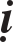 Ñôøi Baéc Trieàu, Cö só Luïc Phaùp Hoøa ñaõ ñeà treân vaùch raèng:Möôøi naêm Thieân töû cuõng coøn ñöôïc (Vaên Tuyeân laøm vua möôøinaêm) vua)Traêm ngaøy Thieân töû gaáp nhö löûa (Pheá Ñeá laøm vua traêm ngaøy) Troïn naêm Thieân töû tieáp nhau ngoài (Hieáu Chieâu vaø Khaåu Caäp haiNgöôøi ta sôï boâi ñi maø khoâng maát.Ñôøi Tuøy Vaên Ñeá, coù ngöôøi ôû Taây Thieân laø Xaø-ñeà-tö-na ñeán ramaét taâu vua: ÔÛ Taây Thieân vöøa tìm thaáy moät bia ñaù ghi raèng: “ÔÛ Ñoâng Phöông Chaán Ñaùn coù nöôùc teân Ñaïi Tuøy, Thaønh teân Ñaïi Höng, vua teân Kieân YÙ xaây döïng Tam baûo.”Ñôøi Ñöôøng Ñaïi Toâng, Nguyeân Chaâu taâu vua trong hang Hoàng Trì coù naêm hoøn ñaù maøu xanh chöõ traéng ghi raèng: “Thaùi Bình Thieân töû Lyù Theá Daân, Thaùi töû Lyù Trò baûy Phaät taùm Boà-taùt”, vua sai Söù ñeán cuùng taï ôn.Vua ñöôïc lôøi bí saám raèng: Sau ba ñôøi sau nhaø Ñöôøng, Nöõ Chuùa Voõ Vöông thay trò thieân haï.” Thaùi Söû Leänh laø Lyù Thuaàn Phong taâu raèng: “Ñieàm aáy ñaõ thaønh nay ñang ôû trong cung.” Vua baûo: “Thaáy ai ñang nghi thì gieát ñi.” OÂng taâu: “Maïng trôøi khoâng theå ñoåi”, beøn thoâi.Vua Ñöôøng Tuùc Toâng chieáu cho Sa-moân Nguyeân Kieåu laäp Döôïc Sö ñaïo traøng, boãng moïc ra moät caây maän coù boán möôi chín nhaùnh - Ni Sö Chaân Nhö leân trôøi yeát kieán Thieân ñeá ñöôïc trao cho möôøi ba moùn Thieân Baûo ñeå traán giöõ coõi döôùi. Vua beøn ñoåi nieân hieäu laø Baûo ÖÙng (töø Tuùc Toâng ñeán Chieâu Toâng laø möôøi ba ñôøi).Ñöôøng Dueä Toâng khi coøn laøm Töông Vöông moãi khi ra thaêm thì ngaøi Vaïn Hoài baûo ngöôøi: “Thieân töû ñeán!” Ñöôøng Huyeàn Toâng luùc coøn ôû Phieân ñeán yeát kieán, ngaøi voã löng baûo: “Naêm möôi naêm Thaùi Bình Thieân töû.”Toáng Thaùi Toå sinh ra ôû Laïc Döông coù aùnh saùng laï ñaày nhaø, maøu vaøng roøng bao boïc thaân theå. Vua coù laàn ñeán chuøa Tröôøng Thoï naèm nguõ treân neàn gaïch. Taêng Thuû Nghieâm thaáy coù con raén ñoû boø ra chui vaøo ôû muõi vua. ÔÛ Toáng Thaønh coù vò Taêng laï chæ ñaát baûo raèng: “Khoâng ñeán haimöôi naêm nöõa seõ coù Ñeá Vöông laáy ñaát naøy laøm hieäu.Nhaø Ñaïi Toáng naêm Thaùi Bình thöù tö, ôû Huyeän Giaùp Giang taïi Gia Chaâu, daân tìm ñöôïc hai hoøn ñaù ñen treân coù chöõ ñoû; moät hoøn ghi: Quaân Vöông vaïn tueá, moät hoøn ghi: “Trieäu hai möôi moát vua.” Daân phong kín hai hoøn ñaù ñem daâng vua (theo Baûn Trieàu Thoâng Giaùm).Naêm Thaùi Bình thöù baûy, Thö Chaâu taâu vua daâng ñaù linh coù khaéc lôøi kyù cuûa Löông Chí Coâng raèng: “Ta thaáy sau boán, naêm trieàu, keá naêm Bính Tyù, trieäu hieäu Thaùi Bình hai möôi moát vua.” Boãng moät hoâm Chí Coâng giaùng xuoáng cung caám, vua ñích thaân nghe lôøi khuyeân baûo, roài sai Söù ñeán Chung Sôn daâng Trai Phaïn, ban hieäu ngaøi laø Ñaïo Laâm Chaân Giaùc Boà-taùt.Vua Toáng Chaân Toâng laáy ñaù linh coù kyù cuûa Chí Coâng ñem chæ cho caän thaàn. Teå Töôùng Vöông Ñaùn taâu: Nöôùc ta môû vaän sau caùc ñôøi LöôngTraàn - Tuøy - Ñöôøng vaø Nguõ Ñaïi. Ñöùc Theá Toâng leân ngoâi vaøo naêm Bính Tyù. Nay Thieân Toân giaùng laâm, söï vieäc ñeàu phuø hôïp thì bieát meänh trôøi nhaø Toáng ta veà sau coøn laâu daøi. Vua raát vui.Nöôùc Nhaät Baûn vaøo trieàu coáng khen ngôïi raèng: “ÔÛ phía Ñoâng nöôùc toâi thaáy coù aùnh saùng laï. Trung Quoác coù Thieân töû thaùnh minh taát öùng vôùi ñieàm naøy.” Vua ban chieáu laäp chuøa Thaàn Quang ôû Nhaät BaûnNöôùc Truù Lieãn ñeán trieàu coáng taâu raèng: “Boán möôi naêm bieån khoâng soùng gioù”, yù noùi Trung Quoác coù Thaùnh nhaân ra ñôøi.Tieân Thaùnh Xuaát Gia:Vua Haùn Cao Toå qua nöôùc Loã teá Khoång Töû, phong cho chaùu chín ñôøi laø Ñaèng laøm Phuïng Töø Quaân - Vua Nguyeân Ñeá phong cho chaùu Khoång Töû laø Baù Chöùc Bao Thaønh Quaân - Vua Bình Ñeá phong cho chaùu Khoång Töû laø Quaân Chöùc Bao Thaønh Haàu - Vua Quang Voõ ñeán nöôùc Loã teá Khoång Töû phong cho chaùu ngaøi laø Chí laøm Bao Thaønh Haàu - Vua Minh Ñeá ñeán Quan Lyù teá Khoång Töû phong cho chaùu möôøi chín ñôøi laø Hy laøm Bao Thaønh Haàu - Vua ñeán nöôùc Loã teá Khoång Töû phong Khoång Hy laøm Lang Trung.Vua Nguïy Vaên Ñeá phong cho chaùu hai möôi moát ñôøi cuûa Khoång Töû laø Tieän laøm Suøng Thaùnh Haàu.Vua Ñöôøng Thaùi Toâng kính Khoång Töû laø Tieân Thaùnh, phong cho chaùu ngaøi laøm Bao Thaønh Haàu.Vua Toáng Thaùi Toâng ban chieáu phong cho chaùu boán möôi boán ñôøi cuûa Khoång Töû laø Tuyeân ñöôïc taäp phong laø Vaên Tuyeân Coâng - Vua Toáng Chaân Toâng ban chieáu Khoång Thaùnh Höïu ñöôïc taäp phong laøm Vaên Tuyeân Coâng. Vua Nhaân Toâng ra leänh ban chieáu cho Khoång Toâng Nguyeân ñöôïctaäp phong laøm Vaên Tuyeân Coâng, saéc phong cho Toâng Nguyeän laø chaùu boán möôi saùu ñôøi (cuûa Khoång Töû) laøm Khieân Thaùnh Coâng - Vua Thaàn Toâng chieáu phong cho chaùu boán möôi baûy ñôøi laø Nhöôïc Moâng laøm Khieân Thaùnh Coâng - Vua Toáng Huy Toâng chieáu phong chaùu boán möôi taùm ñôøi laø Ñoan Höõu laøm Khieân Thaùnh Coâng - Vua Toáng Cao Toâng ban chieáu phong chaùu boán möôi chín ñôøi nguï ôû Cuø Chaâu laø Khieân Thaùnh Coâng. Caân cheát con laø Taán ñöôïc taäp phong laøm Khieân Thaùnh Coâng laø chaùu naêm möôi ñôøi.Ñaïi Nho Danh Theá:Nhaø ChuTaêng Töû, teân Saâm, hoïc vôùi Khoång Töû, laøm boä Hieáu Kinh.Töû Tö, laø chaùu cuûa Khoång Töû, teân Caáp hoïc vôùi Taêng Töû, laøm boä Trung Dung.Maïnh Töû, teân Kha, hoïc vôùi Töû Tö, laøm baûy thieân saùch, soaïn thuaät Ñaïo cuûa Nghieâu Thuaán. Choáng thuyeát cuûa Döông Maëc noùi ngöôøi voán taùnh laønh.Tuaân Khanh, teân Huoáng, laøm saùch teân laø Tuaân Töû, toân Vöông Ñaïo choáng Baù Ñaïo, noùi ngöôøi voán tính AÙc.Ñôøi Haùn Ai ÑeáDöông Huøng, phoûng theo Dòch vieát boä Thaùi Huyeàn, phoûng theo Luaän Ngöõ laøm boä Phaùp Ngoân - Noùi taùnh ngöôøi voán thieän aùc laãn loän.Ñôøi Tuøy Vaên ÑeáVöông Thoâng, vieát tieáp Luïc Kinh, ñöôïc moân nhaân thuïy phong laø Vaên Trung Töû. Ñeä töû taäp hoïp caùc lôøi vaán ñaùp cuûa oâng laøm thaønh boä Trung Thuyeát.Ñôøi Ñöôøng Thaùi Toâng, naêm Chaùnh Quaùn thöù hai möôi moát, vua ban chieáu hai möôi hai ngöôøi sau ñaây ñeàu ñöôïc cuùng teá theo ôû mieáu Tieân Thaùnh.Maïnh Kha (naêm Nguyeân Phong thöù baûy ñöôïc phong laøm Traâu Quoác Coâng boài höôûng Tieân Thaùnh Mieáu neân khoâng lieät vaøo Toøng Kî).Taû Khaâu Minh (laø Thaùi Söû nöôùc Loã cuøng thôøi vôùi Khoång Töû. OÂng duøng Loã Söû laøm boä Xuaân Thu, laøm Truyeän vaø laøm Quoác ngöõ).Coác Löông Xích (ngöôøi Chu Loã, truyeàn Xuaân Thu).Coâng Döông Cao (ngöôøi Chu Teà, truyeàn Xuaân Thu. Xích vaø Cao ñeàu laø moân nhaân cuûa Töû Haï).Phuïc Thaéng (laøm Baùc Só ñôøi Taán Nhò Theá - Thôøi Haùn Vaên Ñeá tuoåi ñaõ chín möôi truyeàn mieäng Thöôïng Thö cho Trieàu Thoá. Khi xöa oâng gaëp luùc Taàn ñoát saùch beøn ñem Thöôïng Thö giaáu trong vaùch. Khinhaø Haùn ñaõ ñònh thì boä aáy coù hai möôi chín thieân, duøng daïy cho Tröông Sinh vaø AÂu Döông Sinh ôû Teá Nam).Mao Lang (ôû vuøng Soâng Haùn, laøm Hieán Vöông Baùc só, thaày cuûa Töû Haï, coù laøm taäp Mao Thí Coá Huaán).Cao Ñöôøng Sinh (laøm Baùc Só thôøi Haùn Sô, ngöôøi Loã, truyeàn Só Leã baûy thieân).Khoång An Quoác (Thôøi Haùn Voõ Ñeá, laø Thaùi Thuù Laâm Hoaøi, chaùu möôøi moät ñôøi cuûa Khoång Töû, laøm Thöôïng Thö Truyeän, Coå Vaên Hieáu Kinh Truyeän, Luaän Ngöõ Huaán Giaûi).Ñaùi Thaùnh (thôøi Haùn, laø Thaùi Thuù Cöûu Giang, hoïc Leã vôùi Haäu Thöông.Löu Höôùng (thôøi Haùn Thaønh Ñeá laøm Trung Ñieäp Hieäu UÙy, coù vieát boä: Bieät Luïc Taân Töï Thieát Uyeån).Haø Höu (ñôøi Hieán Ñeá thôøi Haäu Haùn, oâng söûa truyeän Coâng Döông, laøm boä Coâng Döông Maëc Thuû, Taû Thò heát taät, Coác Löông laønh beänh.Trònh Chuùng (thôøi Haäu Haùn, laøm Tö Noâng Khanh, noái höng nghieäp cha. Trònh Khang Thaønh chuù Chu Leã, coù daãn Tö Noâng töùc laø Trònh Chuùng.Maõ Dung (ôû thôøi Haäu Haùn, laø Thaùi Thuù Nam Quaän, chuù giaûi saùch Hieáu Kinh, Luaän Ngöõ, Thi Dòch vaø Thöôïng Thö Tam Leã).Lö Thöïc (ôû thôøi Haäu Haùn, laøm Trung Lang Thöôïng Thö, thaày cuûa Maõ Dung, laøm boä Thöôïng Thö Chöông Cuù, Tam Leã Giaûi Coå).Trònh Khang  Thaønh (thôøi Haäu Haùn, laøm Tö  Noâng Khanh,  laø thaày cuûa Maõ Dung, chuù giaûi Dòch Thöôïng Thö Tam Leã Luaän Ngöõ Thöôïng Thö Ñaïi Truyeän Nguõ Kinh Vyõ Haàu Tieân Mao Thi phaù vieäc thöông tieác Nguõ Kinh khaùc nghóa, chaâm chích caùi beänh lôùn cuûa Haø Löu, Taû Thò boû Coâng Döông Maëc Thuû ñeà khôûi caùc pheá taät cuûa Coác Löông).Phuïc Kieàn (thôøi Haäu Haùn, laø Thaùi Thuù Cöûu Giang, laøm truyeän Xuaân Thu).Giaû Ñaït (thôøi Haäu Haùn, laøm Thò Trung, noùi roõ veà truyeän Taû Thò laøm Nghóa Coå. Thôøi Tuùc Toâng chieáu trieäu oâng vaøo giaûng saùch, oâng taâu raèng: Taû Truyeän, nghóa coát ôû Quaân Phuï, Coâng Döông phaàn nhieàu laø quyeàn bieán. Laïi caùc nhaø giaûi Nguõ Kinh ñeàu khoâng coù chöùng côù).Ñoã Töû Xuaân (thôøi Haäu Haùn, Trònh Khang Thaønh Chuù Chu Leã coù daãn Trònh Ñaïi Phu, töùc laø Ñoã Töû Xuaân vaäy).Phaïm Ninh (thôøi Taán, laø Thaùi Thuù Döï Chöông, chuù giaûi Coác Löông Truyeän).Ñoã Döï (thôøi Taán, laø Ñaïi Töôùng Quaân Traán Nam, Phuù Döông Haàu chuù giaûi Taû Thò Truyeän).Vöông Tuùc (thôøi Nguïy, laø Veä Töôùng Quaân Lan Ñình Haàu, chuù giaûi Thö Leã Tang Phuïc Luaän Ngöõ, Khoång Töû Gia Ngöõ, Thuaät Thi Chuù, laøm Thaùnh Chöùng Luaän, vaán naïn Trònh Khang Thaønh).Vöông Baäc (thôøi Nguïy, Thöôïng Thö Lang, chuù giaûi Chu Dòch).Ñôøi Toáng Thaàn Toâng, naêm Nguyeân Phong thöù saùu, vua ban chieáu phong Maïnh Töû laøm Chaâu Quoác Coâng, naêm thöù baûy laïi chieáu phong laøm Chaâu Quoác Coâng Boài Höôûng Chí Thaùnh Vaên Tuyeân Vöông, ngoâi vò ôû tieáp sau Duyeän Quoác Coâng. Tuaân Huoáng, Döông Huøng, Haøn Duõ ñeàu laø ngöôøi laøm saùng toû Ñaïo cuûa Tieân Thaùnh, ñöôïc Ñôøi cuùng teá theo vôùi hai möôi hai hieàn nhaân treân.Höng Kieán Nho Hoïc:Ñôøi Haùn Voõ Ñeá nghò baøn laäp ra Minh Ñöôøng, sai söù giaû An Xa Boà Luaân tröng duïng Loã Thaàn Coâng laøm Nguõ Kinh Baùc Só. Loã cuøng vua khi phaù nhaø cuõ cuûa Khoång Töû tìm ñöôïc trong vaùch nhaø coøn giaáu caát caùc saùch coå vaên caùc ñôøi Ngu Haï Thöông Chu, Luaän Ngöõ, Hieáu Kinh ñeàu  laø loaïi chöõ nghóa Khoa ñaåu - Vua Haùn Tuyeân Ñeá ra chieáu môøi caùc nhaø Nho luaän baøn veà söï ñoàng dò cuûa Nguõ Kinh - Vua Haùn Thaønh Ñeá sai ngöôøi yeát kieán Traàn Noâng tìm caùc saùch coøn soùt laïi trong thieân haï. Vua ra chieáu cho Löu Haâm chòu traùch nhieäm laõnh Nguõ Kinh, xeáp thöù töï caùc Ñaïi Nho thaønh Cöûu Löu (chín phaùi) - Ñôøi Haùn Minh Ñeá thì vua ñeán Tích Ung, kính döôõng Tam Laõo Nguõ Canh - Vua töï giaûng noùi, caùc nhaø Nho caàm Kinh vaán naïn. Ngöôøi ñeán xem nghe coù ñeán öùc vaïn. Hoaøng Thaùi töû, con em hoï haøng caùc Chö Haàu Vöông Coâng Thaàn Töû ñeàu ñeán hoïc. Haøng hoïc giaû ñeàu thoâng suoát Hieáu Kinh Hung, Noâ cuõng cho con vaøo hoïcÑôøi Haùn Chöông Ñeá, vua ra chieáu söûa ñònh laïi Ñoâng Quaùn Nguõ Kinh vaø Truyeän Kyù cuûa caùc nhaø. Ñôøi Haùn Linh Ñeá, vua ra chieáu cho caùc nhaø Nho ñính chính laïi vaên töï cuûa Nguõ Kinh, khaéc baûn Thaùi Hoïc.Vua Ñöôøng Thaùi Toâng ñeán Quoác Töû Giaùm, sai Khoång Dónh Ñaït giaûng Hieáu Kinh, tröng duïng khaép caùc Danh Nho, xaây theâm Hoïc Xaù. Hoïc sinh ñeán hoïc tôùi ba ngaøn hai traêm saùu möôi ngöôøi. ÔÛ caùc ñoàn traïi phi kî cuõng cung caáp Baùc Só ñeå daïy Kinh. Caùc nöôùc Cao Ly, Thoå Phoàn ñeàu cho con em ñeán theo hoïc. Ngöôøi leân chieáu giaûng coù ñeán taùm ngaøn ngöôøi. Laïi sai Dónh Ñaït soaïn Ñònh Nguõ Kinh Sôù - Vua Toáng Nhaân Toâng ban chieáu laäp Quaän Hoïc trong thieân haï.Thieân Sö Theá Töû:Ñôøi Haäu Haùn, naêm Vónh Thoï thöù hai, coù Thieân Sö Tröông Ñaïo Laêng ôû nuùi Vaân Ñaøi taïi Laõng Chaâu. Laõo Quaân sai Söù trao cho oâng chöùc Chaùnh Nhaát Chaân Nhaân vaø phu nhaân laø Ung Thò, ñeä töû laø Vöông Tröôøng Trieäu Thaëng cuøng leân trôøi. Ñaïo Laêng voán ôû nuùi Thieân Muïc taïi Dö Haøng, môùi baûy tuoåi tuïng ñöôïc ñaïo Ñöùc Kinh. Sau vaøo Tung Sôn ñöôïc Kinh Cöûu Ñaûnh Sôn. Beøn vaøo ñaát Thuïc aån cö ôû Haïc Minh Sôn, luyeän ñôn ñöôïc ba naêm, ñôn thaønh beøn nhieáp phuïc ma quyû, ñoaït ñöôïc hai möôi boán pheùp hoùa laøm Phöôùc Ñình. Laõo Quaân trao cho Thieân Thö AÁn Thuï (daây vaø aán) hai kieám Thö Huøng, Chaùnh Nhaát Minh Oai Bí Luïc, caùc Kinh Phuø Ñoà. Coù ngöôøi hoïc ñaïo aáy ra laøm Ñaïo naêm ñaáu gaïo. Ñaïo Laêng truyeàn laïi cho Töû Haønh, Haønh truyeàn cho Töû Loã, vua phong laøm Traán Di Trung Lang Töôùng. Thaùi Thuù Haùn Minh phong oâng laøm Laõng Trung Haàu, khi cheát coù con laø Phuù noái nghieäp. Thôøi Haùn Hieán ñeá, coù Tröông Thaïnh, noái Thieân Sö ñôøi thöù tö, ñeán hoà Baø Döông luyeän ñôn roài thoaùt xaùc. Ngöôøi goïi nôi aáy laø Long Hoå Sôn.Ñôøi Toáng Chaân Toâng. Vua trieäu ngöôøi noái Thieân Sö ñôøi thöù hai möôi laêm laø Tröông Caøn Dieäu ñeán Kinh Sö, truyeàn Luïc ñoä ngöôøi.Vua Toáng Nhaân Toâng trieäu ngöôøi noái Thieân Sö laø Tröông Caøn Dieäu vaøo cung ban hieäu laø Tröøng Toá Tieân Sinh. Vua ra chieáu ban hieäu Xung Tònh Tieân Sinh cho Tröông Töï Toâng laø ngöôøi noái Thieân Sö ñôøi thöù hai möôi saùu. Vua Toáng Huy Toâng ra chieáu cho ngöôøi noái Thieân Sö ñôøi thöù ba möôi laø Tröông Keá Tieân ñeán Cung ban hieäu laø Hö Tònh Tieân Sinh. Vua ra leänh phong cho Haùn Thieân Sö chöùc Chaùnh Nhaát Tònh ÖÙng Chaân Quaân. Vua Toáng Cao Toâng ra leänh ban hieäu Chaùnh ÖÙng Tieân Sinh cho Tröông Thuû Chaân laø ngöôøi noái Thieân Sö ñôøi thöù ba möôi hai.Tieân Chaân Hieån Tích:Chu Muïc Vöông ngoài xe taùm ngöïa leân nuùi Coân Luaân, Taây Vöông Maãu tieáp röôïu treân ao Dieâu Trì. Linh sôn Thaùi töû Vöông Töû Kieâu thoåi saùo laøm khuùc Phöôïng hoùt. Ñaïo só Phuø Khaâu Coâng tieáp vua ôû Tung Sôn. Toáng Ñaïi Phu Maëc Ñòch uoáng linh ñôn cuûa Chu Anh maø laøm Ñòa Tieân vieát saùch ñöôïc möôøi thieân. Hieån Thaùnh vöông Trang Chu laøm saùch hôn möôøi vaïn lôøi, uoáng hoûa ñôn cuûa Baéc Duïc giöõa ban ngaøy bay leân trôøi.Ñôøi Taàn Thuûy Hoaøng, Maâu Danh ñaéc ñaïo, cai trò ôû nuùi Cuù Ñieån taïi Giang nam. Hai em laø Coá vaø Trung theo anh cuõng ñaéc ñaïo. Laõo Quaân sai Söù phong cho Doanh laøm Tö Maïng Chaân Quaân, cho Coá laøm Ñònh Luïc Quaân, cho Trung laøm Baûo Maïng Quaân. Ñôøi goïi laø Tam Maâu Quaân. Taàn Thuûy Hoaøng nghe Quyû Coác Tieân Sinh noùi: Toå Chaâu ôû Bieån Ñoâng coù coû Baát Töû, beøn sai Khieån Tröø Phöôùc ñem ñoàng nam ñoàng nöõ ba ngaønngöôøi ra bieån tìm Toå Chaâu, nhöng khoâng thaáy trôû veà.Ñôøi Haùn Cao Toå Thöông Sôn Töù Haïo theo Thaùi töû daïo chôi.Vua Haùn Vaên Ñeá hoïc ñöôïc ñaïo Ñöùc Kinh cuûa Laõo Töû vôùi Haø Thöôïng Coâng. Thôøi Haùn Voõ Ñeá, Hoaøi Nam Döông Löu An laøm saùch teân laø Hoaøi Nam Töû cuøng taùm ngöôøi leân nuùi, giöõa ban ngaøy bay leân trôøi. Vua leân nuùi Tung Cao xaây Ñaïo Cung. Taây Vöông Maãu ñeán ban cho Nguõ Nhaïc Chaân Hình Ñoà, Luïc Giaùp Linh Phi Phuø ñem veà thôø ôû Baùch Löông Ñaøi ñeå luoân trieàu baùi. Ñoâng Phöông Soùc ñeán ñaàm Caùt Vaân ñöôïc nöôùc Cam loà Nguõ Saéc, ñem veà daâng taëng Voõ Ñeá, vua ban cho khaép quaàn thaàn.Ñôøi Chieâu Ñeá, ngöôøi ñaát Xaâm laø Toâ Chaåm ñöôïc ñaïo Tieân. OÂng töø giaû meï thöa raèng: Sang naêm trong Quaän coù dòch beänh, xin laáy nöôùc gieáng ôû tröôùc saân vaø laù quyùt maø cöùu ngöôøi. Noùi xong thì bay leân trôøi. Ñôøi goïi laø Toâ Tieân Quaân. Ñôøi An Ñeá, coù chaøng AÂm Tröôøng Sinh vaø Sö Maõ Minh Sinh cuøng hoïc ñaïo, ñaõ naáu ñaát vaøng thaønh vaøng, coù ñeán maáy möôi vaïn caân vaøng toát, ñem cho nhöõng keû ngheøo thieáu roài giöõa ban ngaøy maø bay leân trôøi.Ñôøi Thuaän Ñeá, Thöôïng Ngu Nguïy Baù Döông soaïn boä Tham Ñoàng Kheá Nguõ Töôùng Loaïi Luaän vaø laøm linh ñôn. Sau uoáng linh ñôn maø hoùa.Ñôøi Hoaøn Ñeá, Vöông Vieãn qua ñaát Ngoâ trieäu Ma Coâ daâng leân vua beáp maâm vaøng cheùn ngoïc cho böõa aên tröa, coâ noùi thaáy bieån ñoâng ba laàn bieán thaønh ruoäng daâu.Ñôøi Hieán Ñeá, Taû Töø vaøo nuùi Thieân Truï hoïc ñaïo, roài cuøng ñeä töû laø Caùt Huyeàn vaøo Hoaéc Sôn hoøa hôïp thuoác tieân maø hoùa.Ñôøi Nguïy Minh Ñeá, coù Caùt Huyeàn boû aùo treân giöôøng thoaùt xaùc maø ñi. Laõo Quaân ban cho theû vaøng sai laøm Thaùi Cöïc Taû Tieân Coâng.Ñôøi Taán Thaønh Ñeá, Caùt Hoàng ôû taïi nuùi La Phuø luyeän linh ñôn, vieát saùch hieäu laø Baøo Phoù Töû, thoaùt xaùc laøm Tieân.Ñôøi Muïc Ñeá, coù Höùa Maïi vaøo Taây Sôn ôû Dö Haøng cuøng em laø Maät Nam Ngoïc Phuû ñeàu chöùng ñaïo leân trôøi.Ñôøi Ai Ñeá, coù Nam nhaïc Nguïy Phu Nhaân trao cho Döông Hy Thöôïng Thanh Chaân Kinh, Thaùi Ñoäng Huyønh Ñình hôn möôøi thieân.Ñôøi Hieáu Voõ Ñeá, coù Taây Sôn Höùa Chaân Quaân nhaän chieáu trôøi boán möôi hai lôøi, boû nhaø bay leân trôøi.Ñôøi Löông Voõ Ñeá, coù Ñaøo Hoaèng Caûnh caùo bieät moïi ngöôøi hoùa thaàn thì muøi höông thôm ngaùt khoâng tan. OÂng coù vieát saùch teân laø Chaân Caùo.Hoaøn Khaûi ngaàm tu pheùp chaàu Thöôïng ñeá ñöôïc Thaùi Thöôïng trieäu leân trôøi.Ñôøi Baéc Nguïy Thaùi Voõ, coù Ñaïo só Quaùn Khieâm Chi gaëp Thaùi Thöôïng Laõo Quaân, khieán noái Tröông Laêng laøm Thieân Sö. Laïi gaëp Lyù Phoå Vaên trao cho Ñoà Luïc.Ñôøi Ñöôøng Huyeàn Toâng, coù Khí Phaùp Thieän Kieán Laõo Quaân vaøo Taây Sôn tu ñaïo, thoaùt xaùc leân Tieân. Lyù Thuyeân gaëp Li Sôn Laõo Maãu noùi cho nghe nghóa AÂm Phuø Kinh. Sau OÂng vaøo Danh Sôn hoïc ñaïo.Vua môøi Phöông Só Tröông Quaû vaøo trieàu kieán, cho uoáng ba chung nöôùc Ñoång (röôïu phuï töû) lieàn nhö say röôïu noùi raèng: “Ñaây khoâng phaûi laø röôïu laønh.” Sau oâng trôû veà Haèng Sôn.Coù Tö Maõ Thöøa Trinh, vua sai Söù ñoùn veà kinh ñeå hoïc Phaùp Luïc. Coù Tieân Nöõ baûo Tieâu Tònh raèng: “OÂng neân ñeán yeát kieán Ñoâng Hoa Thanh Ñoàng Quaân ñeå hoïc phaùp Tam Hoaøng.” OÂng troû veà yeát kieán thì Tieân sinh vui veû trao cho phaùp aáy.Ñôøi Kænh Toâng. Coù Thoâi Nguyeân Löôïng Tu Hoaøng Luïc ñaïo traøng, coù ba traêm saùu möôi laêm chim Haïc bay löôïn tuï taäp treân ñaøn, coù moät con ñaàu ñoû toûa aùnh saùng traéng ñaäu choùt voùt treân Hö Hoaøng toøa. Sau Nguyeân Löôïng nhaäp thaát tuïng Kinh Huyønh Ñình maø hoùa.Vua Ñöôøng Huyeàn Toâng trieäu oâng La Phuø Hieân Vieân Taäp vaøo gaëp. Vua hoûi soá naêm trò vì. Taäp v ieát ngaøy “Töù Thaäp”, ñuùng laø möôøi boán naêm!Ñôøi Toáng, Chung Ly Quyeàn töï khoe raèng: “Thôøi Haùn ta gaëp Vöông Huyeàn maø ñöôïc ñaïo Tröôøng Sinh.” Löõ Nham Giaû gaëp Quyeàn trao cho Loä Baûo Taát Phaùp baûo raèng “Ta coù heïn treân Thieân Ñình”, lieàn ñoù coù Tieân Coâ ñeán ñoùn leân trôøi. Ñoäng Taân laøm khaùch daïo chôi Giang Hoaøi ñoä cho Haø Tieân Coâ, Quaùch Thöôïng Taùo vaø Thi Kieân Ngoâ.Ñôøi Ñöôøng Caûnh Toâng. Löõ Ñoäng Taân qua nuùi Huyønh Long ôû Ngaïc Chaâu yeát kieán ngaøi Cô Thieàn sö thuaät keä…Vua Chu Theá Toâng trieäu Hoa Sôn AÅn Só Traàn Ñoaøn hoûi thuaät bay leân trôøi…AÅn Só Ñaøm Caûnh Thaêng laø baïn cuûa Traàn Ñoaøn. OÂng coù laøm Hoùa thö caû traêm thieân, laâu sau veà Tieân Caûnh (Toáng Teà Khaâu leùn duøng saùch naøy töï ñeå teân mình löu haønh ôû ñôøi).Ñôøi Toáng Thaùi Toå. Traàn Ñoaøn nghe Thaùi Toå leân ngoâi beøn cöôøi lôùn baûo raèng: “Thieân Haï töø nay ñaõ ñònh.” Traàn Ñoaøn hoïc Dòch vôùi Ma Y Ñaïo Giaû ñöôïc Chaùnh Dòch Taâm Phaùp vaø Bí Quyeát Haø Ñoà Laïc Thö.Tieàn Nhöôïc Thuûy yeát kieán Traàn Ñoaøn gaëp moät vò Laõo Taêng baûoraèng: Chæ ñöôïc laøm Coâng Khanh sang quyù, caàn neân ruùt lui gaáp maø thoâi.Vua Ñaïi Toâng chieáu trieäu Traàn Ñoaøn vaøo gaëp…Vua Nhaân Toâng trieäu Lam Nguyeân Ñaïo Quaùn vaøo Phöông Laâm Vieân ban hieäu laø Döôõng Toá Tieân Sinh Lam Sö Löu Haûi Thieàn.Haø Tieân Coâ gaëp Ñoäng Taân… Tieâu Tuaán Minh ñeán gaëp Tieân Coâ.Coâ noùi: Nhaän vaøng cho vieäc gieát oan.Ñôøi Thaàn Toâng. Tröông Bình Thuùc ôû Thieân Thai gaëp moät dò nhaân maø ñöôïc Quyeát Kim Ñôn, oâng laøm boä Ngoâ Chaân Thieân truyeàn ôû ñôøi. Sau ñoïc ñöôïc Tuyeát Ñaäu Toå Anh Taäp thì taâm ñòa chôït saùng. Sau oâng ngoài maø hoùa. Khi thieâu thaân thì coù xaù-lôïi raát nhieàu. Bình Thuùc truyeàn phaùp laøm Kim Ñôn cho Thaïch Thaùi, Thaùi truyeàn cho Tieát Ñaïo Nguyeân.Löõ Ñoäng Taân yeát kieán ngaøi Tòch Töø Baûn Thieàn Sö. Sö noùi: Huyønh Long chuyeän cuõ vì sao khoâng noùi gioáng…Vua Huy Toâng trieäu Haûi Laêng Tröø Thaàn OÂng vaøo gaëp - Vua cuøng Laâm Linh Toá giaûng ñaïo. Coù ngöôøi bòt khaên xanh leân ñieän ñeå laïi baøi thô, vua bieát ñoù laø Löõ Ñoäng Taân ñeán than thôû.Vua Hieáu Toâng ban cho Haø Nhöông Y laøm Thoâng Thaàn Tieân Sinh. Vua saép laäp Phi laøm Hoaøng haäu sai noäi thò ñeán xin moät lôøi daïy baûo. Haø coâ noùi: “Laøm meï thieân haï.” Phi beøn ñöôïc ngoâi vò trong cung.Ñôøi Ñöôøng, Tieân coâ gaëp Löõ Tieân cho Linh ñôn, Thöôïng Hoaøng trieäu vaøo ban hieäu laø Tòch Tònh Tieân Sinh.Caùc Ñaïo só noåi tieáng:Ñôøi Chu Linh Vöông, Ñaïo só Phuø Khaâu cuûa Thaùi töû Taán Coâng tieáp vua ôû Tung Sôn (ñaây laø xöng Ñaïo só ñaàu tieân).Ñôøi Haùn Minh Ñeá, coù Nguõ Nhaïc Baùt Sôn Ñaïo só laø Chöõ ThieänTín… ñaïo.Ñôøi Toáng Minh Ñeá, vua trieäu Lö Sôn Ñaïo só Luïc Tu Tònh vaøo hoûi Ñôøi Baéc Nguïy Thaùi Voõ, coù Ñaïo só Khaáu Khieâm Chi…Ñôøi Ñöôøng Cao Toâng, coù Ñaïo só Phan Sö Chaùnh, vua hoûi choã	tuhaønh, ñaùp raèng: Tuøng xinh töôi suoái trong, ôû nuùi khoâng thieáu gì...Ñôøi Huyeàn Toâng, Bí Thö Giaùm laø Haï Tri Chöông xin vua vì caùc Ñaïo só laáy nhaø laøm Thieân Thu Quaùn.Ñôøi Toáng Thaùi Toå, vua ra leänh cho Ñaïo só Löu Nhöôïc chuyeát sung laøm Höõu Nhai Ñaïo Luïc, thi veà söï nghieäp Ñaïo só. OÂng chöa ñeán thì vua ñaõ boû.Vua Toáng Nhaân Toâng trieäu Ñaïo só Chu Töï Anh ñeán Cung ban hieäu laø Quaùn Dieäu Tieân Sinh.SOÁ 2035 - PHAÄT TOÅ THOÁNG KYÛ, Quyeån 52	705Ñôøi vua Huy Toâng coù Ñaïo só Laâm Linh Toá vaøo trieàu kieán…Tu hoïc Ñaïo khoa:Ñôøi Ñöôøng Huyeàn Toâng, Vua chieáu caùc Chaâu phaûi hoïc  taäp veà Ñaïo Ñöùc Kinh,  Lieät Töû, Trang Töû, Vaên Töû vaø ñaët ra moät ngöôøi trôï giaùo. Luùc ñoù Dieâu Töû Ngaïn thi saùch ñöôïc truùng tuyeån. Vua ban chieáu phong cho Trang Töû laøm Nam Hoa Chaân Nhaân, Lieät Töû, Vaên Töû, Canh Tang Töû laø boán Chaân Nhaân. Saùch cuûa boán oâng goïi laø Chaân Kinh. Ñaët Baùc Só Trôï Giaùo moãi vò moät ngöôøi. Hoïc sinh coù ñeán moät traêm ngöôøi.Ñôøi Toáng Thaùi Toâng. Vua khieán Töø Huyeãn Vöông Voõ Xöùng hieäu chính laïi Ñaïo Kinh, caét boû bôùt caùc choã truøng laáp laøm ba ngaøn ba traêm ba möôi baûy quyeån. Ñôøi Toáng Chaân Toâng. Vua sai Vöông Khaâm Nhöôïc ñònh nghi Tieán Teá La Thieân, tuyeån choïn möôøi vò Ñaïo só, hieäu chính  vaø cheùp laïi Ñaïo Taïng Kinh, vua vieát lôøi töïa. Vua Toáng Thaàn  Toâng ban chieáu caùc chöùc söï cuûa Ñaïo moân phaûi thi ba Kinh laø Ñaïo Ñöùc, Nam hoa vaø Ñoä Nhaân. Vua Toáng Huy Toâng ra chieáu veà teân Laõo Quaân, caû só thöù khoâng ñöôïc xuùc phaïm. Vua chieáu phong Lieät Töû, Trang Töû laøm Boåi Höôûng Thaùi Thöôïng. Vua laïi ban chieáu  laäp khoa Ñaïo Hoïc, söûa laïi saùch cuûa Laõo Trang, Lieät Töû, laäp ra möôøi caáp baäc cho Ñaïo  só. Vua laïi ban chieáu phong cho Trang Töû, Lieät Töû laøm Chaân Quaân. Vua laïi ban chieáu baõi boû vieäc hoïc Hoaøng Laõo.